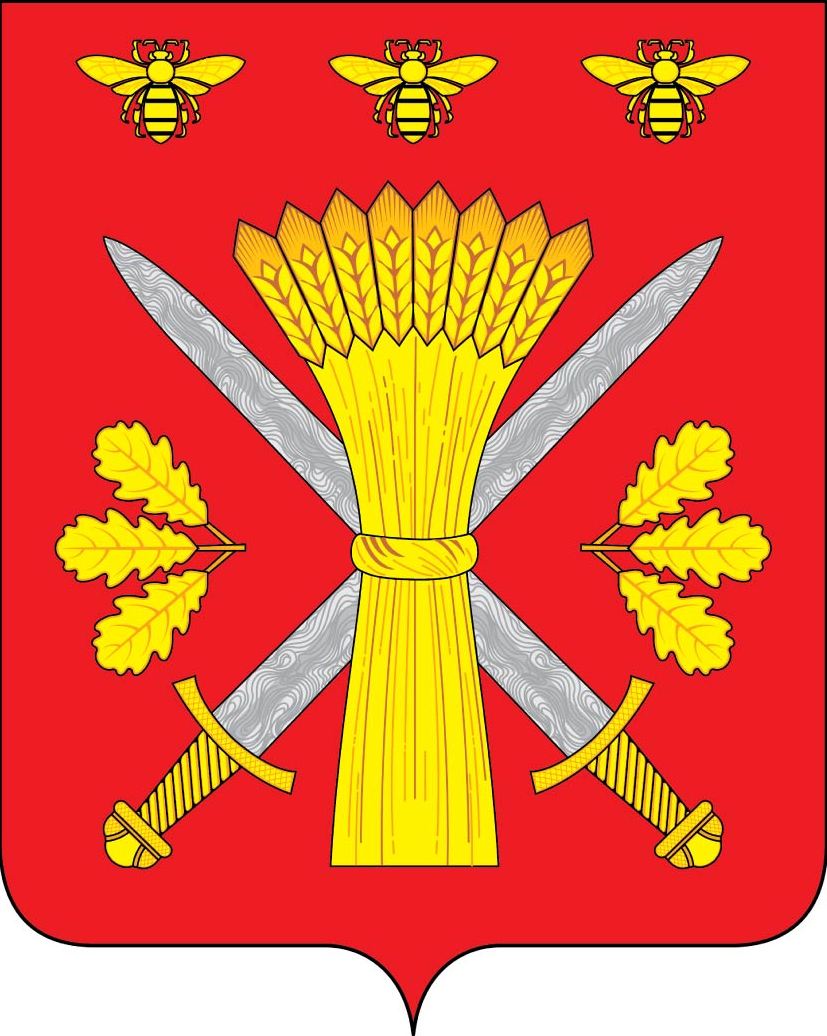 РОССИЙСКАЯ ФЕДЕРАЦИЯОРЛОВСКАЯ ОБЛАСТЬАДМИНИСТРАЦИЯ ТРОСНЯНСКОГО РАЙОНАПОСТАНОВЛЕНИЕот 14.11.2022 г.                                               № 335                                                                                                 с.ТроснаО внесении изменений в постановлениеАдминистрации Троснянского района от28 марта 2022г. № 65«Об утверждении Положения о районной комиссии по обеспечению безопасности дорожного движения»В связи с кадровыми изменениями администрация Троснянского районап о с т а н о в л я е т:1. Внести изменения в Состав районной комиссии по обеспечению                     дорожного движения, утвержденный постановлением администрации района 28.03.2022г. № 65 «Об утверждении Положения о районной комиссии по обеспечению безопасности дорожного движения», изложив его в новой редакции согласно приложению 2.      2.  Настоящее постановление вступает в силу с момента его подписания.      3. Настоящее постановление разместить на официальном сайте администрации Троснянского района в сети «Интернет». 4. Контроль за исполнением настоящего постановления возложить на                      заместителя главы администрации Н.Н. Волкову.Глава района                                       А. В. Левковский					                                               Приложение №2                                                   к постановлению                              администрации Троснянского района                                                       Орловской области                                        от 14.11.2022г. № 335Состав комиссии по обеспечению безопасности
дорожного движения Троснянского районаЛевковский Артем  Владимирович- Глава Троснянского района, председатель комиссии;Волкова Наталья НиколаевнаУсиковРоман Андреевич-главный государственный инспектор безопасности дорожного движения ОМВД России по Троснянскому району, заместитель председателя комиссии;-заместитель главы администрации                                           по координации производственно-коммерческой                                            деятельности, начальник отдела архитектуры,                                          строительства и ЖКХ администрации                                                  Троснянского района, секретарь комиссии;- заместитель начальника отдела архитектуры, строительства и ЖКХ, член комиссии;Бувина Светлана Алексеевна- начальник отдела по мобилизационной подготовке, ГО и ЧС администрации Троснянского  района, член комиссии;Золотарева Надежда Константиновна- Главный врач БУЗ ОР «Троснянская ЦРБ», член комиссии;Ерохина Инна Владимировна- начальник отдела образования администрации Троснянского района, член комиссии;Тапилин Михаил Юрьевич- главный редактор местной газеты «Сельские Зори», член комиссии;БазукинаТатьяна Александровна- глава администрации Троснянского сельского поселения, член комиссии, (по согласованию),Прус Ольга Викторовна- глава администрации Жерновецкого сельского поселения, член комиссии, (по согласованию);Еремина Елена Владимировна- глава администрации Воронецкого сельского поселения, член комиссии, (по согласованию);Прошкина Валентина Кузьминична- - глава администрации Малахово-Слободского сельского поселения, член комиссии, (по согласованию),КовальковаЕкатерина Николаевна- глава администрации Муравльского сельского поселения, член комиссии, (по согласованию),Долгушин Николай Сергеевич- глава администрации Никольского сельского поселения, член комиссии, (по согласованию),ГлазковаТатьяна Ивановна- глава администрации Пенновского сельского поселения, член комиссии, (по согласованию),КанаевАндрей Владимирович- глава администрации Ломовецкого сельского поселения, член комиссии, (по согласованию),